  الفيدرالية الجزائرية لكرة القدم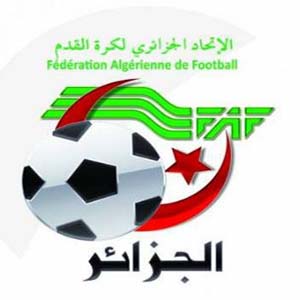 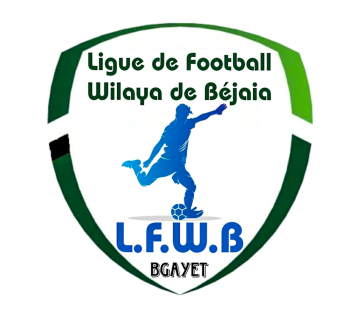                                Fédération Algérienne de Footballرابطة كرة القدم لولاية بجاية                             Ligue de Football de la Wilaya de BéjaiaDIRECTION DES COMPETITIONSHONNEURPROGRAMMATION  08° JOURNEESAMEDI 23 DECEMBRE 2023**********************************PRE-HONNEURPROGRAMMATION  08° JOURNEEVENDREDI 22 DECEMBRE 2023**********************************JEUNES GROUPE « 1 »PROGRAMMATION 04° JOURNEEVENDREDI 22 DECEMBRE 2023SAMEDI 23 DECEMBRE 2023DIMANCHE 25 DECEMBRE 2023**********************************PROGRAMMATION 05° JOURNEELUNDI 25 DECEMBRE 2023MARDI 26 DECEMBRE 2023MERCREDI 27 DECEMBRE 2023**********************************PROGRAMMATION 06° JOURNEEJEUDI 28 DECEMBRE 2023**********************************JEUNES GROUPE « 2 »PROGRAMMATION 05° JOURNEEVENDREDI 22 DECEMBRE 2023SAMEDI 23 DECEMBRE 2023DIMANCHE 24 DECEMBRE 2023**********************************PROGRAMMATION 06° JOURNEEMARDI 26 DECEMBRE 2023MERCREDI 27 DECEMBRE 2023**********************************JEUNES GROUPE « 3 »PROGRAMMATION MATCHS DE RETARDVENDREDI 22 DECEMBRE 2023**********************************PROGRAMMATION 04° JOURNEELUNDI 25 DECEMBRE 2023**********************************PROGRAMMATION 05° JOURNEEJEUDI 28 DECEMBRE 2023**********************************JEUNES GROUPE « A »PROGRAMMATION MATCHS DE RETARDVENDREDI 22 DECEMBRE 2023**********************************PROGRAMMATION 05° JOURNEELUNDI 25 DECEMBRE 2023MARDI 26 DECEMBRE 2023MERCREDI 27 DECEMBRE 2023**********************************JEUNES GROUPE « B »PROGRAMMATION 05° JOURNEESAMEDI 23 DECEMBRE 2023DIMANCHE 24 DECEMBRE 2023LUNDI 25 DECEMBRE 2023**********************************PROGRAMMATION 06° JOURNEEMECREDI 27 DECEMBRE 2023JEUDI 28 DECEMBRE 2023**********************************JEUNES GROUPE « C »PROGRAMMATION 5° JOURNEEVENDREDI 22 DECEMBRE 2023SAMEDI 23 DECEMBRE 2023**********************************PROGRAMMATION 6° JOURNEELUNDI 25 DECEMBRE 2023MARDI 26 DECEMBRE 2023**********************************SOUS TOUTES RESERVES DE CHANGEMENT.StadesRencontresRencontresHorairesM’CISNAO M’CisnaCRB Aokas 14 H 00OUED GHIRCR MellalaNC Bejaia 14 H 00BENAL. PRINCIPALJS I. OuazzougJS Melbou 13 H 00BENAL. PRINCIPALUS Soummam AS Oued Ghir 15 H 00BENI MANSOURUS Beni Mansour JSB Amizour 14 H 00BARBACHAARB BarbachaRC Seddouk14 H 00StadesRencontresRencontresHorairesBENAL. PRINCIPALJS BejaiaOC Akfadou14 H 30FERAOUNO FeraounIRB Bouhamza14 H 30AIT SMAILAS Ait Smail OS Tazmalt14 H 30ADEKARJST AdekarNRB Smaoun14 H 30SMAOUNES SmaounCS P. Civile14 H 30EXEMPTWRB OuzellageunWRB OuzellageunWRB OuzellageunStades		Rencontres		RencontresU19U17U15AOKASCRB AokasNC Bejaia10 H 0014 H 3016 H 00S.E.TENINEAS S.E.TenineJS I. Ouazzoug10 H 0014 H 3016 H 00Stades		Rencontres		RencontresU19U17U15AIT SMAILAS Ait SmailUS Soummam10 H 3012 H 3014 H 00Stades		Rencontres		RencontresU19U17U15BENAL. ANNEXE                                                                                                          JS BejaiaJS Melbou10 H 0012 H 0013 H 30EXEMPTCS P. CivileCS P. CivileCS P. CivileCS P. CivileCS P. CivileStades		Rencontres		RencontresU19U17U15BEJAIA NACERIANC BejaiaCS P. Civile09 H 3011 H 3013 H 00Stades		Rencontres		RencontresU19U17U15BENAL. ANNEXE                                                                                                          US Soummam AS S.E.Tenine10 H 0012 H 0013 H 30Stades		Rencontres		RencontresU19U17U15AOKASCRB AokasJS Bejaia 10 H 3012 H 3014 H 00BENAL. ANNEXE                                                                                                          JS I. OuazzougJS Melbou10 H 0012 H 0013 H 30EXEMPTAS Ait SmailAS Ait SmailAS Ait SmailAS Ait SmailAS Ait SmailStades		Rencontres		RencontresU19U17U15AIT SMAILAS Ait Smail NC Bejaia 10 H 3012 H 3014 H 00Stades		Rencontres		RencontresU19U17U15BARBACHAARB BarbachaJSA Amizour10 H 0014 H 3016 H 00OUED GHIRAS Oued GhirCR Mellala10 H 0014 H 3016 H 00Stades		Rencontres		RencontresU19U17U15FERAOUNO FeraounOC Akfadou10 H 3012 H 3014 H 00SMAOUNNRB SmaounJST Adekar10 H 3012 H 3014 H 00Stades		Rencontres		RencontresU15U17U19AMIZOURJSB AmizourES Smaoun10 H 3012 H 3014 H 00Stades		Rencontres		RencontresU19U17U15OUED GHIRCR Mellala O Feraoun 10 H 3012 H 3014 H 00AMIZOURJSA Amizour NRB Smaoun10 H 3012 H 3014 H 00ADEKARJST Adekar AS Oued Ghir 10 H 3012 H 3014 H 00Stades		Rencontres		RencontresU19U17U15SMAOUNES Smaoun ARB Barbacha 10 H 3012 H 3014 H 00AKFADOUOC AkfadouJSB Amizour10 H 3012 H 3014 H 00Stades		Rencontres		RencontresU19U17U15BENI MANSOURUS Beni MansourRC Ighil Ali/10 H 00/AIT R’ZINECRB Ait R’ZineWRB Ouzellaguen14 H 30//TAZMALTOS TazmaltES Beni Maouche//14 H 30Stades		Rencontres		RencontresU19U17U15AIT R’ZINERC Ighil AliRC Seddouk10 H 3012 H 3014 H 00OUZELLAGUENWRB Ouzellaguen US Beni Mansour10 H 3012 H 3014 H 00BOUHAMZAIRB BouhamzaOS Tazmalt10 H 3012 H 3014 H 00TIMEZRITES TimezritCRB Ait R’Zine10 H 3012 H 3014 H 00BENI MAOUCHEES Beni MaoucheO M’Cisna10 H 3012 H 3014 H 00Stades		Rencontres		RencontresU19U17U15AIT R’ZINECRB Ait R’Zine ES Beni Maouche 10 H 3012 H 3014 H 00SEDDOUKRC SeddoukUS Beni Mansour10 H 3012 H 3014 H 00M’CISNAO M’Cisna IRB Bouhamza 10 H 3012 H 3014 H 00TIMEZRITES TimezritWRB Ouzellaguen10 H 3012 H 3014 H 00TAZMALTOS TazmaltRC Ighil Ali/11 H 0012 H 30Stades		Rencontres		RencontresU17U15BEJAIA ANNEXEAJT Bejaia ASTW Bejaia14 H 3016 H 00BENAL. PRINCIPALAS TaassastJSC Aokas09 H 3011 H 00Stades		Rencontres		RencontresU17U15BEJAIA ANNEXEASC BejaiaJS Tamridjet 12 H 0013 H 30Stades		Rencontres		RencontresU17U15AOKASJSC AokasJS Djoua11 H 0012 H 30Stades		Rencontres		RencontresU17U15BEJAIA NACERIAAWFS BejaiaASTW Bejaia09 H 0010 H 30BEJAIA NACERIAAS TaassastAJT Bejaia12 H 0013 H 00EXEMPTES MelbouES MelbouES MelbouES MelbouStades		Rencontres		RencontresU17U15BEJAIA ANNEXEGC BejaouiBC El Kseur13 H 0014 H 00KENDIRAUS KendiraUST Bejaia11 H 0012 H 30S.E.TENINEAEF SahelWA Tala Hamza11 H 0012 H 30Stades		Rencontres		RencontresU17U15OUED GHIREF IbourassenCR Bejaia11 H 3013 H 00Stades		Rencontres		RencontresU17U15BEJAIA ANNEXEMC BejaiaGouraya Bejaia09 H 0010 H 30Stades		Rencontres		RencontresU17U15EL KSEURBC El Kseur AEF Sahel 11 H 0012 H 30OUED GHIRWA Tala Hamza US Kendira 11 H 3013 H 00Stades		Rencontres		RencontresU17U15BEJAIA ANNEXECR BejaiaGC Bejaoui09 H 0010 H 30BEJAIA ANNEXEUST Bejaia MC Bejaia12 H 0013 H 30Stades		Rencontres		RencontresU17U15AKFADOUO TibaneEl Flaye ACS14 H 3016 H 00M’CISNAO BiziouRSC Akhenak10 H 0011 H 30BOUHAMZAAS BouhamzaEC Adekar10 H 0011 H 30BOUDJELLILCS BoudjellilJS Chemini10 H 0011 H 30Stades		Rencontres		RencontresU17U15SIDI AICHOS TinebdarJS Ichelladhen12 H 0013 H 30Stades		Rencontres		RencontresU17U15SIDI AICHEl Flaye ACSO Biziou12 H 0013 H 30ADEKAREC Adekar ACS Boudjellil11 H 0012 H 30CHEMINIJS CheminiO Tibane11 H 0012 H 30Stades		Rencontres		RencontresU17U15LAAZIBJS IchelladhenAS Bouhamza12 H 0013 H 30SEDDOUKRSC Akhenak OS Tinebdar11 H 3013 H 00